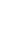 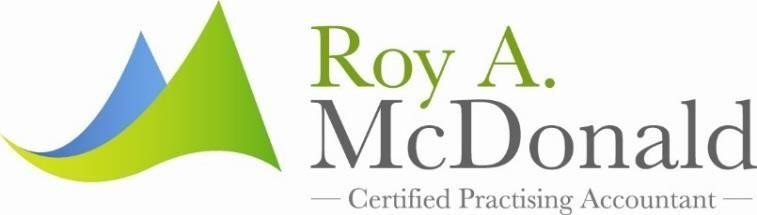 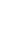 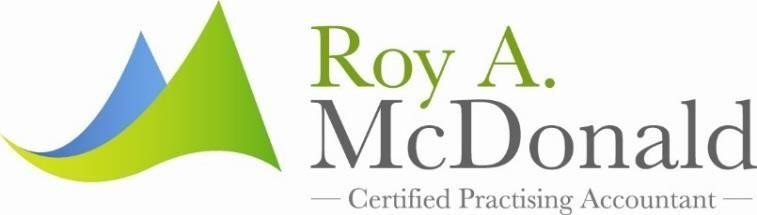 ROY A MCDONALD 2019 INDIVIDUAL TAX CHECKLIST  Income from Working/Pensions    Group certificates & PAYG payment summaries   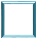 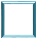  Lump sum payments eg: Eligible Termination    Centrelink, social security, pensions, allowance documents and statements   Deductions     Receipts of work related deductions eg. Clothing/ tools/car/logbook/mobile phone/subscriptions     Receipts of gifts/donations to charities     Receipts of self-education expenses eg. Books /computer costs/car expenses     Last Year’s tax fees & ongoing financial planning advice fees     Income Protection Premiums  Income from Investments     Bank interest and statements     Trust distribution statements     Managed Fund investments annual statements     Share dividend statements     Buy/sell notes for share trades     Capital Gains Tax statements    Tax statements from stockbroker/financial planner     RoyaltiesDeductions     Interest on borrowing for investment purposes     Asset purchase/loan agreements     Asset sale documents   Income from Overseas     Foreign salary/wage income received     Foreign tax paid     Foreign rental property income     Foreign rental property expenses     Foreign  investment income     Foreign pensions received   Other useful information     Credit card statements     Centrelink and Child Support Agency debts     HELP, HECS, or SFSS debt balances     Superannuation co-contributions     Child support paid by you and your spouse   Private Health Insurance Rebate Statement  Your tax return cannot be lodged without the correct information being disclosed. Note: the amount of the private health insurance rebate entitlement will vary depending on which income threshold tier the individual falls into – this is based on the individual’s income (either as a single or family) and their age. Broadly, singles and families will not be entitled to any private health insurance offset where the income for surcharge purposes is $140,001 or $280,001 for singles and families for the 2016 year.   Obtain details of net medical expenses   (out of pocket > $2377)  	-  	This offset has changed. Expenses you can claim are restricted to the following disability aids, attendant care or aged care. You can only claim this offset if you had expenses that relate to disability aids, attendant care and aged care. Disability aids are items of property manufactured as, or generally recognised to be, an aid to the functional capacity of a person with a disability but, generally, will not include ordinary household or commercial appliances. Attendant Care expenses relate to services and care provided to a person with certain disabilities to assist with everyday living, such as the provision of personal assistance, home nursing, home maintenance,  and domestic services to a person who is blind or permanently confined to bed or a wheel chair. Aged care Expenses relate to services and accommodation provided by an approved aged care provider to a person who is a care recipient or continuing care recipient within the meaning of the Aged care Act 1997. Eligible expenses include payments:  to a carer who looks after a person who is blind or permanently confined to a bed or wheelchair ,  for disability aids prescribed by a doctor for artificial limbs or eyes and hearing aids  for maintaining a properly trained dog for guiding or assisting people with a disability (but not for social therapy) , for residential or in-home aged care expenses.   Spouse Income Details –   If your spouse’s tax return is not prepared by this office, please provide the following income details for your spouse as your tax return cannot be lodged without the information being provided on your tax return  Taxable Income . Reportable Employer Superannuation Contributions  Reportable Fringe Benefits.  Tax Free Govt pensions   Other exempt pension income   If you have an Investment Property (Contact our office for a schedule/checklist)  If you have Income from Business (contact our office for a schedule/checklist)  If you have Capital Gains (Contact our office for a schedule/checklist)  Please complete and return with all relevant documentation:   Cash Book/ Invoice Book/ Profit & Loss    PAYG instalments and BAS Statements    Bank statements for financial year   Expenses    Tools & Materials    Home Office Expenses    Insurance     Rent on business premises    Wages and payments to contractors    Vehicle Expenses (if applicable to business)    Other business costs eg. Advertising/ stationery & printing/ bookkeeping etc   Other Deductions    Superannuation contributions     Financing lease statements    Income protection premiums     Prior year tax losses   By signing this document you confirm that you believe that you can prove the expenses that you wish to claim in your tax return; and that you understand that you could be fined for lodging a false tax return.    Your Name: ……………………………………………  	……………………………………………………………    --------------------------------------------------------------------------------------------------------------  Signature of Taxpayer     Dated the …… day of ………………………201……  